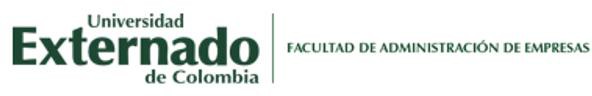 FORMATO DE INSCRIPCIÓN PROGRAMA DE ENTRENAMIENTO PARA FUTUROS LÍDERESEMPRESARIALESFORMATO DE INSCRIPCIÓN PROGRAMA DE ENTRENAMIENTO PARA FUTUROS LÍDERESEMPRESARIALESFORMATO DE INSCRIPCIÓN PROGRAMA DE ENTRENAMIENTO PARA FUTUROS LÍDERESEMPRESARIALESFORMATO DE INSCRIPCIÓN PROGRAMA DE ENTRENAMIENTO PARA FUTUROS LÍDERESEMPRESARIALESFORMATO DE INSCRIPCIÓN PROGRAMA DE ENTRENAMIENTO PARA FUTUROS LÍDERESEMPRESARIALESEstimado aspirante al Programa de Entrenamiento para Futuros Líderes Empresariales.Recibe un gran saludo de la Facultad de Administración de Empresas de la Universidad Externado de Colombia.¡Queremos conocerte!, por eso te invitamos a diligenciar el siguiente formulario de postulación para el curso de entrenamiento que ofrece nuestra facultad. Aquí deberás expresar las razones de tu postulación y tus principales motivos para hacer parte del programa. Sé creativo y demuéstranos por qué debes ser parte del selecto grupo que será beneficiado con un cupo para participar en esta jornada de entrenamiento.Recuerda que este formato será tenido en cuenta como parte del proceso de admisión al curso.¡Un gran saludo y Bienvenido a nuestra Facultad de Administración de Empresas!Estimado aspirante al Programa de Entrenamiento para Futuros Líderes Empresariales.Recibe un gran saludo de la Facultad de Administración de Empresas de la Universidad Externado de Colombia.¡Queremos conocerte!, por eso te invitamos a diligenciar el siguiente formulario de postulación para el curso de entrenamiento que ofrece nuestra facultad. Aquí deberás expresar las razones de tu postulación y tus principales motivos para hacer parte del programa. Sé creativo y demuéstranos por qué debes ser parte del selecto grupo que será beneficiado con un cupo para participar en esta jornada de entrenamiento.Recuerda que este formato será tenido en cuenta como parte del proceso de admisión al curso.¡Un gran saludo y Bienvenido a nuestra Facultad de Administración de Empresas!Estimado aspirante al Programa de Entrenamiento para Futuros Líderes Empresariales.Recibe un gran saludo de la Facultad de Administración de Empresas de la Universidad Externado de Colombia.¡Queremos conocerte!, por eso te invitamos a diligenciar el siguiente formulario de postulación para el curso de entrenamiento que ofrece nuestra facultad. Aquí deberás expresar las razones de tu postulación y tus principales motivos para hacer parte del programa. Sé creativo y demuéstranos por qué debes ser parte del selecto grupo que será beneficiado con un cupo para participar en esta jornada de entrenamiento.Recuerda que este formato será tenido en cuenta como parte del proceso de admisión al curso.¡Un gran saludo y Bienvenido a nuestra Facultad de Administración de Empresas!Estimado aspirante al Programa de Entrenamiento para Futuros Líderes Empresariales.Recibe un gran saludo de la Facultad de Administración de Empresas de la Universidad Externado de Colombia.¡Queremos conocerte!, por eso te invitamos a diligenciar el siguiente formulario de postulación para el curso de entrenamiento que ofrece nuestra facultad. Aquí deberás expresar las razones de tu postulación y tus principales motivos para hacer parte del programa. Sé creativo y demuéstranos por qué debes ser parte del selecto grupo que será beneficiado con un cupo para participar en esta jornada de entrenamiento.Recuerda que este formato será tenido en cuenta como parte del proceso de admisión al curso.¡Un gran saludo y Bienvenido a nuestra Facultad de Administración de Empresas!Estimado aspirante al Programa de Entrenamiento para Futuros Líderes Empresariales.Recibe un gran saludo de la Facultad de Administración de Empresas de la Universidad Externado de Colombia.¡Queremos conocerte!, por eso te invitamos a diligenciar el siguiente formulario de postulación para el curso de entrenamiento que ofrece nuestra facultad. Aquí deberás expresar las razones de tu postulación y tus principales motivos para hacer parte del programa. Sé creativo y demuéstranos por qué debes ser parte del selecto grupo que será beneficiado con un cupo para participar en esta jornada de entrenamiento.Recuerda que este formato será tenido en cuenta como parte del proceso de admisión al curso.¡Un gran saludo y Bienvenido a nuestra Facultad de Administración de Empresas!INFORMACIÓN PERSONALINFORMACIÓN PERSONALINFORMACIÓN PERSONALINFORMACIÓN PERSONALINFORMACIÓN PERSONALNombresApellidosDocumento de identidadC.C.IDPasaporteN°ColegioColegioColegioColegioColegioCiudad de procedenciaCurso10°11°12°FinalizadoCelularCorreo electrónicoAcudienteCelularCorreo electrónicoCARTA DE MOTIVACIÓNCARTA DE MOTIVACIÓNCARTA DE MOTIVACIÓNCARTA DE MOTIVACIÓNCARTA DE MOTIVACIÓN¿Cuál es tu principal motivación para participar en el Programa de Entrenamiento para Futuros Líderes¿Empresariales? Máximo 150 palabras¿Cuál es tu principal motivación para participar en el Programa de Entrenamiento para Futuros Líderes¿Empresariales? Máximo 150 palabras¿Cuál es tu principal motivación para participar en el Programa de Entrenamiento para Futuros Líderes¿Empresariales? Máximo 150 palabras¿Cuál es tu principal motivación para participar en el Programa de Entrenamiento para Futuros Líderes¿Empresariales? Máximo 150 palabras¿Cuál es tu principal motivación para participar en el Programa de Entrenamiento para Futuros Líderes¿Empresariales? Máximo 150 palabras¿Cómo te proyectas en cinco años a nivel profesional? ¿Qué te gustaría estudiar?¿Cómo te proyectas en cinco años a nivel profesional? ¿Qué te gustaría estudiar?¿Cómo te proyectas en cinco años a nivel profesional? ¿Qué te gustaría estudiar?¿Cómo te proyectas en cinco años a nivel profesional? ¿Qué te gustaría estudiar?¿Cómo te proyectas en cinco años a nivel profesional? ¿Qué te gustaría estudiar?Cuéntanos algo más de ti (campo opcional)Cuéntanos algo más de ti (campo opcional)Cuéntanos algo más de ti (campo opcional)Cuéntanos algo más de ti (campo opcional)Cuéntanos algo más de ti (campo opcional)